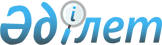 О внесении изменений в постановление акимата от 16 ноября 2015 года № 239 "Об определении целевых групп населения в 2016 году"Постановление акимата Мендыкаринского района Костанайской области от 29 декабря 2015 года № 276. Зарегистрировано Департаментом юстиции Костанайской области 18 января 2016 года № 6145

      В соответствии со статьей 31 Закона Республики Казахстан от 23 января 2001 года "О местном государственном управлении и самоуправлении в Республике Казахстан", статьями 5, 7 Закона Республики Казахстан от 23 января 2001 года "О занятости населения" акимат Мендыкаринского района ПОСТАНОВЛЯЕТ:



      1. Внести в постановление акимата Мендыкаринского района от 16 ноября 2015 года № 239 "Об определении целевых групп населения в 2016 году" (зарегистрировано в Реестре государственной регистрации нормативных правовых актов за № 6047, опубликовано 24 декабря 2015 года в газете "Меңдіқара үні") следующие изменения:



      в пункте 1 указанного постановления:

      подпункты 2), 3) изложить в новой редакции:

      "2) молодежь в возрасте до двадцати девяти лет;

      3) воспитанники детских домов, дети-сироты и дети, оставшиеся без попечения родителей, в возрасте до двадцати девяти лет;



      подпункт 16) исключить".



      2. Контроль за исполнением настоящего постановления возложить на заместителя акима Мендыкаринского района по социальным вопросам.



      3. Настоящее постановление вводится в действие по истечении десяти календарных дней после дня его первого официального опубликования.      Аким района                                В. Ионенко
					© 2012. РГП на ПХВ «Институт законодательства и правовой информации Республики Казахстан» Министерства юстиции Республики Казахстан
				